Simulation « masse volumique »			Nom et prénom : _________________ Première expérience : Bloc d’aluminiumChoisir dans les matériels « bloc d’aluminium »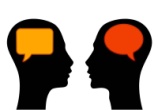 Le bloc d’aluminium coule au fond de l’eau. Réfléchir avec votre camarade si vous pouvez changer la masse du bloc d’aluminium sans changer son volume afin qu’il puisse flotter à la surface de l’eau ?Demander à l’enseigner de faire varier la masse du bloc. Décrire vos observations :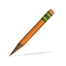 ----------------------------------------------------------------------------------------------------------------------------------------------------------------------------------------------------En augmentant puis en diminuant la masse du bloc  d’aluminium, sa masse volumique : 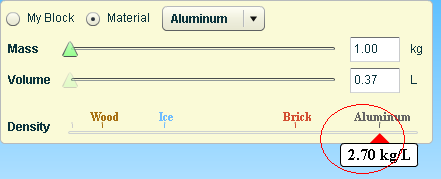  augmente puis diminue   ;  diminue puis augmente ;  ne varie pas.     Proposer une explication de votre réponse           ----------------------------------------------------------------------------------------------------------------------------------------------------------------------------------------------------------Echange des réponses et discussion.Conclusion : Compléter Le bloc d’aluminium coule dans l’eau car la masse volumique de l’aluminium         Al = ………….. Kg/L (g/cm3) est   …………..   que la masse volumique de l’eau   eau = 1kg/L = 1 g/cm3. La masse volumique d’un corps est alors donnée par : Deuxième expérience : Flotte ou coule dans l’eau ?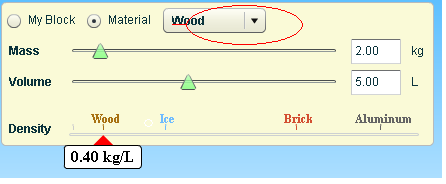 L’enseignant  choisit  un matériel ; Pour chaque matériel choisi, observer puis remplir le tableau ci-dessous :Conclusion :----------------------------------------------------------------------------------------------------------------------------------------------------------------------------------------------------------Troisième expérience : Nature d’un blocDans la case des blocs, choisir « mistérieux »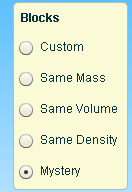 Demander à l’enseignant d’essayer chaque bloc à part, puis compléter le tableau ci-dessous : Conclure : CompléterPour déterminer la nature de la matière qui compose un certain corps, il suffit de déterminer sa ……………………    ………………………., quelque soit la ………………. et le …………........ de ce corps.MatérielFlotte couleMasse volumique donnéeEchantillonVolume initiale de l’eauVolume de l’eau avec le bloc totalement immergéVolume du bloc tout seulMasse (kg)Masse volumique (kg/L)Déduire la nature de la matière qui forme chaque bloc « utiliser le tableau » A100-LB100-LC100-LD100-LE100-L